（様式１）カラーを使用してもかまいませんが、モノクロでも内容が分かるようにしてください。日本医療研究開発機構　再生医療実現拠点ネットワークプログラム（技術開発個別課題）研究開発提案書※ 研究開発分担者等は全ての分担者について記載してください。また、人数に応じて適宜記載欄を追加してください。注 記載例と説明文（青字＆斜体の全ての箇所）を削除して提出してください。各年度別経費内訳　　　　　　　　　　　　　　　　　　　　　　　　　　　　　　　（単位：千円）※本表には課題全体（分担分を含む）の額を記載してください。※必要ない年度の列は削除してください。※TR2への提案で大動物を用いる場合は、下記に大動物に係る経費内訳を別途記載してください。必要ない場合は、表を削除してください大動物に係る経費　　　　　　　　　　　　　　　　　　　　　　　　（単位：千円）研究組織（研究開発代表者及び研究開発分担者）※１　所属機関と主たる研究場所が異なる場合は、主たる研究場所についても記載してください。※２　研究経費については、直接経費を記載してください。１　研究目的評価者が理解しやすいように、必要に応じて図や表を用いて３ページ以内で作成して下さい。研究の目的・必要性研究の目的、必要性について、科学技術上の要請、社会的要請、経済・産業の要請、当該分野や関連分野の動向等を含めて、適宜文献を引用しつつ具体的且つ明確に記載してください。トランスレーショナル・リサーチ１、２の提案については臨床での対象疾患の想定、想定対象患者数、既存治療に対する本再生医療の位置づけ・優位性及び具体的な実用化のイメージ（再生医療等製品の開発等）を必ず含めてください。○○○○○○○○○○○○○○○○○○○○○○○○○○○○○○○○○○○○○○○○○○○○○○○○○○○○○○○○○○○○○○○○○○○○○○○○○○○○○○○○○○○○○○○○○○○○○○○○○○○。○○○○○○○○○○○○○○○○○○○○○○○○○○○○○○○○○○○○○○○○○○○○○○○○○○○○○○○○○○○○○○○○○○○○○○○○○○○○○○○○○○○○○○○○○○○○○○○○○○○。○○○○○○○○○○○○○○○○○○○○○○○○○○○○○○○○○○○○○○○○○○○○○○○○○○○○○○○○○○○○○○○○○○○○○○○○○○○○○○○○○○○○○○○○○○○○○○○○○○○。研究の特色当該研究の背景、特色・独創的な点について、国内・国外の他の研究でどこまで明らかになっており、どのような部分が残されているのかを踏まえて記入してください。また、これまでに提案者が実施してきた研究の中で、当該研究計画の位置づけを説明して下さい。実績については論文等を引用するなど、具体的に記載して下さい。これまでの再生医療等の臨床研究または医師主導治験の実施状況があれば記載してください。○○○○○○○○○○○○○○○○○○○○○○○○○○○○○○○○○○○○○○○○。○○○○○○○○○○○○○○○○○○○○○○○○○○○○○○○○○○○○○○○○○○○○○○○○○○○○○○○○○○○○○○○○○○○○○○○○○○○○○○○○○○○○○○○○○○○○○○○○○○○。○○○○○○○○○○○○○○○○○○○○○○○○○○○○○○○○○○○○○○○○○○○○○○○○○○○○○○○○○○○○○○○○○○○○○○○○○○○○○○○○○○○○○○○○○○○○○○○○○○○。○○○○○○○○○○○○○○○○○○○○○○○○○○○○○○○○○○○○○○○○○○○○○○○○○○○○○○○○○○○○○○○○○○○○○○○○○○○○○○○○○○○○○○○○○○○○○○○○○○○○○○○○○○○○○○○○○○○○○○○○○○○○○○○○○○○○○○○○○○○○○○○○○○○○○○○○○○○○○○○○○○○○○○○○○○○○○○○○○○○。研究終了時（令和○年度末）における達成目標研究期間内に何をどこまで明らかにするかを具体的かつ定量的に記載してください。○○○○○○○○○○○○○○○○○○○。○○○○○○○○○○○○○○○○○○○○○○○○○○○○○○○○○○○○○○○○○○○○○○○○○○○○○○○○○○○○○○○○○○○○○○○○○○○○○○○○○○○○○○○○○○○○○○○○○○○。○○○○○○○○○○○○○○○○○○○○○○○○○○○○○○○○○○○○○○○○○○○○○○○○○○○○○○○○○○○○○○○○○○○○○○○○○○○○○○○○○○○○○○○○○○○○○○○○○○○。研究の将来展望トランスレーショナル・リサーチ１への提案は、本研究で開発した臨床シーズをどのように非臨床ＰＯＣ取得や臨床研究・治験につなげるのかについて、記載してください。トランスレーショナル・リサーチ２への提案は、どのような臨床研究・治験に繋げるのかについて、記載して下さい。トランスレーショナル・リサーチ３については、研究成果の波及効果等について記載してください。○○○○○○○○○○○○○○○○○○○。○○○○○○○○○○○○○○○○○○○○○○○○○○○○○○○○○○○○○○○○○○○○○○○○○○○○○○○○○○○○○○○○○○○○○○○○○○○○○○○○○○○○○○○○○○○○○○○○○○○。○○○○○○○○○○○○○○○○○○○○○○○○○○○○○○○○○○○○○○○○○○○○○○○○○○○○○○○○○○○○○○○○○○○○○○○○○○○○○○○○○○○○○○○○○○○○○○○○○○○。２　研究計画・方法（１）要約（英文・和文）　＜最後に別添１として添付＞（２）研究計画・方法①	研究目的を達成するための具体的な研究計画及び方法を必要に応じて図や表を用いてで記載してください。②	冒頭に研究計画及び方法の概要を200～300字程度で記載してください。③	研究計画を遂行するための研究体制について、「研究開発代表者」、「研究開発分担者」及び研究協力者等の具体的な役割を明確に記載してください。④	複数年度にわたる研究の場合には、研究全体の計画と年次計画との関係がわかるように記載してください。＜研究計画及び方法の概要＞○○○○○○○○○○○○○○○○○○○○○○○○○○○○○○○○○○○○○○○○○○○○○○○○○○○○○。○○○○○○○○○○○○○○○○○○○○○○○○○○○○○○○○○○○○○○○○○○○○○○○○○○○○○○○○○○○○○○○○○○○○○○○○○○○○○○○○○○○○○○○○○○○○○○○○○○○。○○○○○○○○○○○○○○○○○○○○○○○○○○○○○○○○○○○○○○○○○○○○○○○○○○○○○○○○○○○○○○○○○○○○○○○○○○○○○○○○○○○○○○○○○○○○○○○○○○○。＜分担別　研究計画及び方法＞（ａ）研究開発代表者　所属：　　研究開発代表者　役職　氏名：分担研究開発課題名（実施内容）：①研究開発の目的及び内容分担する研究開発の目的及び内容を200字程度で簡潔にまとめてください。②研究開発項目、マイルストーン及び研究開発方法実施する研究開発項目、マイルストーン及び達成のための方法を年度毎に記載してください。令和○年度：○○○○○○○○○○○○○○○○○○研究開発項目１：○○○○○○○○○○○○○○○○○○●●●●●●●●●●●●●●●●●●●●●●●●●●●●●●●●●●●●●●●●●●●●●●●●●●●●●●●●●●●●●●●●●●●●●●●●●●●●●●●●●●●●●●●●●●●●●●●●●●●●●●●●●●●●●●●●●●●●●●●●●●●●●●●●●●●●●●●●●●　　　マイルストーン：○○○○○○○○を完了する。達成時期：令和○年○月研究開発項目２：○○○○○○○○○○○○○○○○○○●●●●●●●●●●●●●●●●●●●●●●●●●●●●●●●●●●●●●●●●●●●●●●●●●●●●●●●●●●●●●●●●●●●●●●●●●●●●●●●●●●●●●●●●●●●●●●●●●●●●●●●●●●●●●●●●●●●●●●●●●●●●●●●●●●●●●●●●●●　　　マイルストーン：○○○○○○○○を完了する。達成時期：令和○年○月（ｂ）研究開発分担者　所属：　　研究開発分担者　役職　氏名：分担研究開発課題名（実施内容）：①研究開発の目的及び内容分担する研究開発の目的及び内容を200字程度で簡潔にまとめてください。②研究開発項目、マイルストーン及び研究開発方法実施する研究開発項目、マイルストーン及び達成のための方法を年度毎に記載してください。２０○○年度：○○○○○○○○○○○○○○○○○○研究開発項目１：○○○○○○○○○○○○○○○○○○●●●●●●●●●●●●●●●●●●●●●●●●●●●●●●●●●●●●●●●●●●●●●●●●●●●●●●●●●●●●●●●●●●●●●●●●●●●●●●●●●●●●●●●●●●●●●●●●●●●●●●●●●●●●●●●●●●●●●●●●●●●●●●●●●●●●●●●●●●　　　マイルストーン：○○○○○○○○を完了する。達成時期：２０○○年○月研究開発項目２：○○○○○○○○○○○○○○○○○○●●●●●●●●●●●●●●●●●●●●●●●●●●●●●●●●●●●●●●●●●●●●●●●●●●●●●●●●●●●●●●●●●●●●●●●●●●●●●●●●●●●●●●●●●●●●●●●●●●●●●●●●●●●●●●●●●●●●●●●●●●●●●●●●●●●●●●●●●●　　　マイルストーン：○○○○○○○○を完了する。達成時期：２０○○年○月※　研究開発分担者等は人数に応じて適宜記入欄を追加してください。３　研究業績「研究開発代表者」及び「研究開発分担者」ごとに、この提案課題に直接関連した論文・著書のうち、主なもの（過去５年間）を選択し、直近年度から順に記載してください。提案課題に直接関連する特許権等知的財産権の取得及び申請状況、並びに研究課題の実施を通じた政策提言(寄与した指針又はガイドライン等)等があれば記載してください。・研究開発代表者　○△　○□＜論文・著書＞○M.Marusankaku, J.Aaaa, H.Bbbbb, A.Ccccc, Treatment of　Hepatic……, Nature, 2015 , 1,10-20 M.Marusankaku, T.Aaaa, A.Bbbbb, T.Ccccc, Risk factors for Fungal…, Nature, 2015, 2,17-26＜特許権等知的財産権の取得及び申請状況＞＜政策提言＞○○○○○○ガイドライン（○○学会編　XXXX年）・研究開発分担者　□□　○○＜論文・著書＞○M.Kakukaku, T.Dddd, A.Eeee, T.Ffff, Study on Hepatitis…………, Nature, 2015,12,32-40 M.Kakukaku, T. Dddd, A. Eeee, T.Ffff, Study on Malaria………, Nature, 2015,10,45-54（Researchmapのテキスト出力をコピペしてみた例）Non-negligible collisions of alkali atoms with background gas in buffer-gas-free cells coated with paraffinApplied Physics B-Lasers and Optics 122(4) 81-1-81-6 2016年3月Laser frequency locking with 46 GHz offset using an electro-optic modulator for magneto-optical trapping of francium atomsApplied Optics 55(5) 1164-1169 2016年2月Atomic spin resonance in a rubidium beam obliquel ４　研究費の応募・受入等の状況・エフォート本応募課題の研究開発代表者の応募時点における、（１）応募中の研究費、（２）現在受け入れている研究費（予定含む）、（３）その他の活動について、次の点に留意し記載してください。なお、複数の研究費を記載する場合は、線を引いて区別して記載してください。具体的な記載方法等については、研究計画調書作成・記載要領を確認してください。「エフォート」欄には、年間の全仕事時間を１００％とした場合、そのうち当該研究の実施等に必要となる時間の配分率（％）を記載してください。「応募中の研究費」欄の先頭には、本応募研究課題を記載してください。※必要に応じて行を挿入して構いません。（１）応募中の研究費（２）現在受け入れている研究費（予定含む）　*（　）内には、研究開発期間全体の直接経費の総額を記載してください。※現在受け入れている研究費のうち、本提案と特に関連性の高い研究については、評価者が研究内容の相違点及び他の研究費に加えて本応募研究開発課題に応募する理由を理解しやすいよう、具体的に記載してください。○○事業（R1～R3・AMED）との相違点○○○○○○○○○○○○○○○○○○○○○○○○○○○○○○○○○○○○○○○○○○○○○○○○○○○○○。○○○○○○○○○○○○○○○○○○○○○○○○○○○○○○○○○○○○○○○○○○○○○○○○○○○○○○○○○○○○○○○○○○○○○○○○○○○○○○○○○○○○○○○○○○○○○○○○○○○。○○○○○○○○○○○○○○○○○○○○○○○○○○○○○○○○○○○○○○○○○○○○○○○○○○○○○○○○○○○○○○○○○○○○○○○○○○○○○○○○○○○○○○○○○○○○○○○○○○○。（３）その他の活動　　　エフォート：　２０　％５　これまでに受けた研究費とその成果等本欄には、研究開発代表者及び研究開発分担者がこれまでに受けた研究費（所属研究機関より措置された研究費、府省・地方公共団体・研究助成法人・民間企業等からの研究費等。なお、現在受け入れている研究費も含む。）による研究成果等のうち、本研究の立案に生かされているものを選定し、AMED事業とそれ以外の研究費に分けて、次の点に留意し記載してください。AMED事業とそれ以外の研究費は区別して記載してください。それぞれの研究費ごとに、資金制度名、期間（年度）、研究開発課題名、研究開発代表者又は研究開発分担者の別、研究経費（直接経費）を記載してください。また、研究成果及び中間・事後評価（当該研究費の配分機関が行うものに限る。）結果も簡潔に記載してください。（記載項目）資金制度名：期間（年度）：H 　年度～H 　年度研究開発課題名：研究開発代表者又は研究開発分担者の別：研究開発経費（直接経費）：　　千円研究成果及び中間・事後評価結果：（記載例）【AMED事業】（１）AMED　○○事業（A）、H21～H23、「○○に関する研究」、代表者、４０，０００千円××××の成果を得た。（２）AMED　○○事業（B）、H21～H23、「○○に関する研究」、代表者、４０，０００千円××××の成果を得た。【それ以外の研究費】（３）基盤研究（B）、H21～H23、「○○に関する研究」、代表者、４０，０００千円××××の成果を得た。別紙１　研究開発の主なスケジュール目標達成に向けて取り組むべき研究開発項目を挙げ、実施期間を記載してください。※ マイルストーン：達成しようとする研究開発の節目となる到達点・達成事項項目別のスケジュールや担当者（研究開発代表者、研究開発分担者）がわかるように記載してください。※ 1頁以内で記載してください。別紙２　実施体制について１．実施体制図代表機関、分担機関の組織（所属機関と主たる研究場所が異なる場合については、主たる研究場所についても記載）、体制、連携、協力体制等（協力企業、ARO、CRO等を含む）について体制図を記載してください。各機関の役割がわかるように記載してください。また、研究開発課題の運営・推進及び進捗管理等の体制や方法について記載してください。（記載例）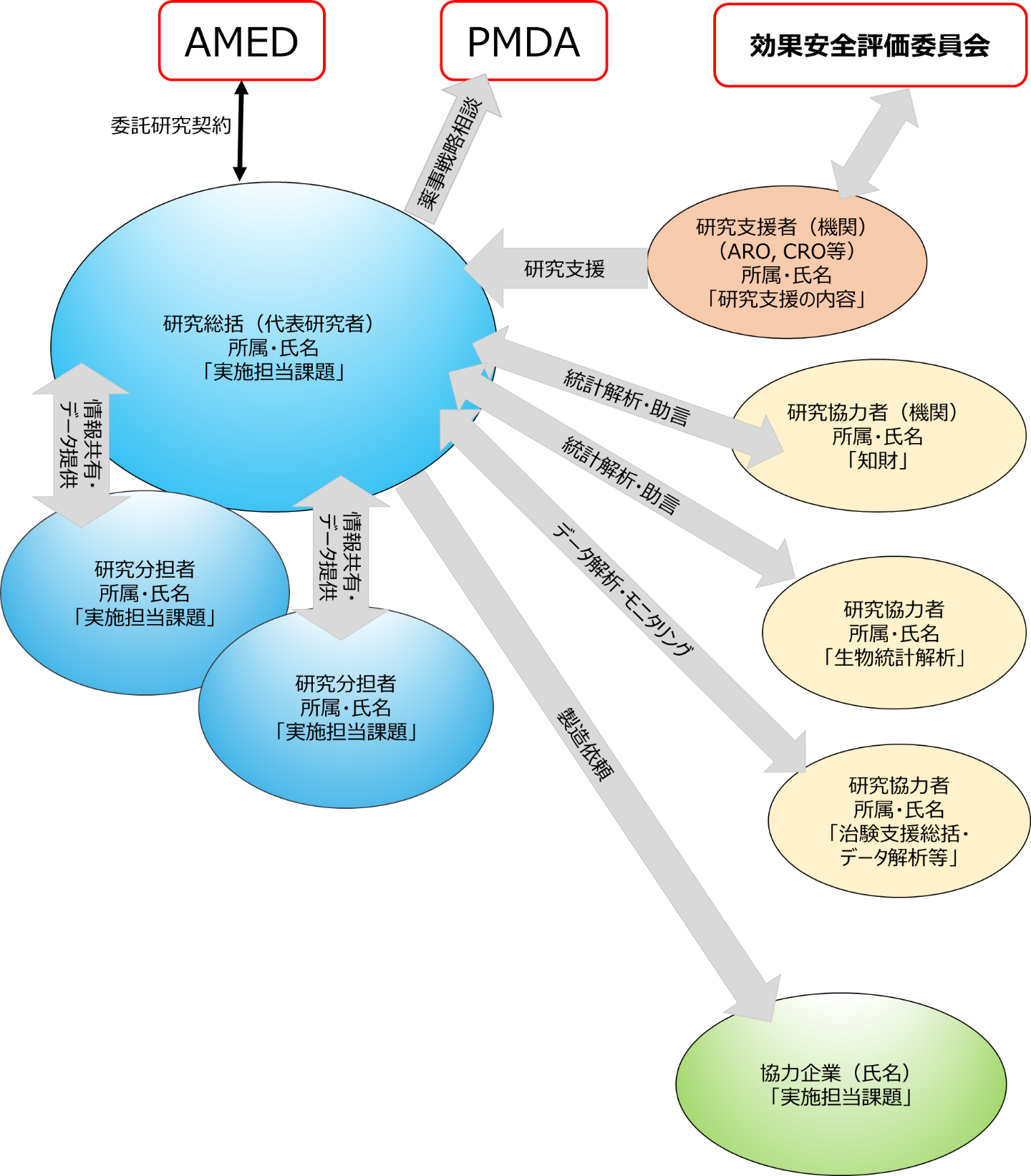 ２．協力体制について３．生物統計家の専門性について上記、項目１．生物統計家の関与について「有」にチェックをした場合は、必ず記載してください。別紙３　倫理面への配慮について研究対象者に対する人権擁護上の配慮、不利益・危険性の排除や説明と同意（インフォームド・コンセント）への対応状況、及び実験動物に対する動物愛護上の配慮等を記載してください。○○○○○○○○○○○○○○○○○○○○○○○○○○○○○○○○○○○○○○○○○○○○○○○○○○○○○○○○○○○○○○○○○○○○○○○○○○○○○○○○○○○○○○○○○○○○○○○○○○○。○○○○○○○○○○○○○○○○○○○○○○○○○○○○○○○○○○○○○○○○○○○○○○○○○○○○○○○○○○○○○○○○○○○○○○○○○○○○○○○○○○○○○○○○○○○○○○○○○○○。○○○○○○○○○○○○○○○○○○○○○○○○○○○○○○○○○○○○○○○○○○○○○○○○○○○○○○○○○○○○○○○○○○○○○○○○○○○○○○○○○○○○○○○○○○○○○○○○○○○。遵守すべき研究に関係する指針等研究の内容に照らし、遵守しなければならない指針等については、該当するものを全て「■」にしてください□　再生医療等の安全性の確保等に関する法律□　人を対象とする医学系研究に関する倫理指針□　ヒトゲノム・遺伝子解析研究に関する倫理指針□　遺伝子治療臨床研究に関する指針□　動物実験等の実施に関する基本指針□　その他の指針等(指針等の名称:　　　　)（別添１）要約（英文・和文）Summary of Proposal* Please limit this “Summary of Proposal” form to two (2) pages. 1. Project title  Study of  ･･･ 2. Principal investigator  Name 			Hanako Iryou　　　　Gender　			Male Female Other Rather not sayResearcher ID（8 digits） 	XXXXXXXXDate of birth（Age） 	19XX / XX / XX  (XX：As of April 1,2020)Affiliation 			ZZZZZZ UniversityDepartment 			Department of YYYYYYPosition title 		ProfessorE-mail address 		ZZZZZZ@YY.jp 3. Abstract (400 words maximum)  Outline your research proposal, mentioning the anticipated results, in 400 words or less.○○○○○○○○○○○○○○○○○○○○○○○○○○○○○○○○○○○○○○○○○○○○○○○○○○○○○○○○○○○○○○○○○○○○○○○○○○○○○○○○○○○○○○○○○○○○○○○○○○○.○○○○○○○○○○○○○○○○○○○○○○○○○○○○○○○○○○○○○○○○○○○○○○○○○○○○○○○○○○○○○○○○○○○○○○○○○○○○○○○○○○○○○○○○○○○○○○○○○○○.  4. Keywords (10 items maximum)  List as many as 10 terms that most likely represent the essence of the proposed research.1. 　　　　　　 2. 　　　　　　 3. 　　　　　　　4. 　　　　　　　 5. 　　　　　　 6. 　　　　　　 7. 　　　 　　　 8. 　　　　　　　 9. 　　　　　　 10. 　　　　 5. Publication list (10 items maximum) List as many as 10 peer-reviewed articles published in English in reverse chronological order (most recent first), and specify the most relevant one(s) with an asterisk(s) (*).1. *2. 3. 4. 5. 6. 7. 8. 9. 10.研究開発提案書要約※ 本「研究開発提案書要約」は２頁以内に収めてください。 １．研究開発課題名  △△△△の創出を目指した研究 ２．研究開発代表者  氏名 			医療　花子性別			男　女　その他　回答したくない研究者番号（8桁）　	XXXXXXXX生年月日（年齢）		19XX 年 XX 月 XX日 （XX歳：2020年4月1日時点）所属研究機関		○○○○大学所属部局 			△△△学部職名 			教授連絡先（E-mail） 		ZZZZZZ@YY.jp ３．アブストラクト 1,000文字以内で簡潔に記載してください。（期待される成果も含む）。○○○○○○○○○○○○○○○○○○○○○○○○○○○○○○○○○○○○○○○○○○○○○○○○○○○○○○○○○○○○○○○○○○○○○○○○○○○○○○○○○○○○○○○○○○○○○○○○○○○。○○○○○○○○○○○○○○○○○○○○○○○○○○○○○○○○○○○○○○○○○○○○○○○○○○○○○○○○○○○○○○○○○○○○○○○○○○○○○○○○○○○○○○○○○○○○○○○○○○○。○○○○○○○○○○○○○○○○○○○○○○○○○○○○○○○○○○○○○○○○○○○○○○○○○○○○○○○○○○○○○○○○○○○○○○○○○○○○○○○○○○○○○○○○○○○○○○○○○○○。○○○○○○○○○○○○○○○○○○○○○○○○○○○○○○○○○○○○○○○○○○○○○○○○○○○○○○○○○○○○○○○○○○○○○○○○○○○○○○○○○○○○○○○○○○○○○○○○○○○。○○○○○○○○○○○○○○○○○○○○○○○○○○○○○○○○○○○○○○○○○○○○○○○○○○○○○○○○○○○○○○○○○○○○○○○○○○○○○○○○○○○○○○○○○○○○○○○○○○○。○○○○○○○○○○○○○○○○○○○○○○○○○○○○○○○○○○○○○○○○○○○○○○○○○○○○○○○○○○○○○○○○○○○○○○○○○○○○○○○○○○○○○○○○○○○○○○○○○○○。○○○○○○○○○○○○○○○○○○○○○○○○○○○○○○○○○○○○○○○○○○○○○○○○○○○○○○○○○○○○○○○○○○○○○○○○○○○○○○○○○○○○○○○○○○○○○○○○○○○。○○○○○○○○○○○○○○○○○○○○○○○○○○○○○○○○○○○○○○○○○○○○○○○○○○○○○○○○○○○○○○○○○○○○○○○○○○○○○○○○○○○○○○○○○○○○○○○○○○○。○○○○○○○○○○○○○○○○○○○○○○○○○○○○○○○○○○○○○○○○○○○○○○○○○○○○○○○○○○○○○○○○○○○○○○○○○○○○○○○○○○○○○○○○○○○○○○○○○○○。○○○○○○○○○○○○○○○○○○○○○○○○○○○○○○○○○○○○○○○○○○○○○○○○○○○○○○○○○○○○○○○○○○○○○○○○○○○○○○○○○○○○○○○○○○○○○○○○○○○。 ４．キーワード（疾患名以外、10単語以内）　 提案内容を示す、適切かつ重要と思われる単語を記載してください。(例：研究手法、使用技術、医薬品モダリティ、生命現象、対象部位（臓器、組織、細胞等）、対象集団（妊産婦、AYA世代など）、実験動物等、の具体名)1．△△計測　　2．○○合成阻害剤　　3．　．．．．．． ５．対象疾患（10個以内） 研究の主題に近いものから順番に、主要な疾患名を10個以内で記載してください。なお、未診断疾患が対象の場合は「未診断疾患」、具体的な対象疾患が無い又は未定の場合は「対象なし」と記載してください。1．△△感染症　　2．○○病　　3．□□症候群　．．．．．．（別添２）トランスレーショナル・リサーチ２への提案のみ非臨床試験の準備状況チェック項目記入表本研究の実用化のイメージについて非臨床における有効性について※検討中・未検討の項目には、その旨を記載してください。非臨床安全性試験開始のための準備状況　※検討中・未検討の項目には、その旨を記載してください。非臨床安全性試験の計画について検討中・未検討の項目には、その旨を記載してください。複数の試験の実施を予定している場合には、適宜、枠をコピーして記載してください。臨床試験に未承認又は適応外のデバイスを用いる場合には、当該デバイスの安全性を評価する計画も記載してください。研究開発課題名（英語表記）〇〇に関する研究開発（全角30文字以内　※必ずe-Radと同一表記とすること）Study of ○○（英語表記に字数制限はありません）〇〇に関する研究開発（全角30文字以内　※必ずe-Radと同一表記とすること）Study of ○○（英語表記に字数制限はありません）〇〇に関する研究開発（全角30文字以内　※必ずe-Radと同一表記とすること）Study of ○○（英語表記に字数制限はありません）〇〇に関する研究開発（全角30文字以内　※必ずe-Radと同一表記とすること）Study of ○○（英語表記に字数制限はありません）〇〇に関する研究開発（全角30文字以内　※必ずe-Radと同一表記とすること）Study of ○○（英語表記に字数制限はありません）〇〇に関する研究開発（全角30文字以内　※必ずe-Radと同一表記とすること）Study of ○○（英語表記に字数制限はありません）〇〇に関する研究開発（全角30文字以内　※必ずe-Radと同一表記とすること）Study of ○○（英語表記に字数制限はありません）〇〇に関する研究開発（全角30文字以内　※必ずe-Radと同一表記とすること）Study of ○○（英語表記に字数制限はありません）公募名技術開発個別課題技術開発個別課題技術開発個別課題技術開発個別課題技術開発個別課題技術開発個別課題技術開発個別課題技術開発個別課題グループ名トランスレーショナル・リサーチ１、２、３のいずれかを記載トランスレーショナル・リサーチ１、２、３のいずれかを記載トランスレーショナル・リサーチ１、２、３のいずれかを記載トランスレーショナル・リサーチ１、２、３のいずれかを記載トランスレーショナル・リサーチ１、２、３のいずれかを記載トランスレーショナル・リサーチ１、２、３のいずれかを記載トランスレーショナル・リサーチ１、２、３のいずれかを記載トランスレーショナル・リサーチ１、２、３のいずれかを記載研究開発期間令和　　年　　月　　日　　～　　令和　　年　　月　　日（　年間）令和　　年　　月　　日　　～　　令和　　年　　月　　日（　年間）令和　　年　　月　　日　　～　　令和　　年　　月　　日（　年間）令和　　年　　月　　日　　～　　令和　　年　　月　　日（　年間）令和　　年　　月　　日　　～　　令和　　年　　月　　日（　年間）令和　　年　　月　　日　　～　　令和　　年　　月　　日（　年間）令和　　年　　月　　日　　～　　令和　　年　　月　　日（　年間）令和　　年　　月　　日　　～　　令和　　年　　月　　日（　年間）キーワードiPS細胞、ES細胞、体性幹細胞等の使用する細胞、対象臓器や対象疾患、モデル動物がある場合はその生物種を必ず含めて下さい。iPS細胞、ES細胞、体性幹細胞等の使用する細胞、対象臓器や対象疾患、モデル動物がある場合はその生物種を必ず含めて下さい。iPS細胞、ES細胞、体性幹細胞等の使用する細胞、対象臓器や対象疾患、モデル動物がある場合はその生物種を必ず含めて下さい。iPS細胞、ES細胞、体性幹細胞等の使用する細胞、対象臓器や対象疾患、モデル動物がある場合はその生物種を必ず含めて下さい。iPS細胞、ES細胞、体性幹細胞等の使用する細胞、対象臓器や対象疾患、モデル動物がある場合はその生物種を必ず含めて下さい。iPS細胞、ES細胞、体性幹細胞等の使用する細胞、対象臓器や対象疾患、モデル動物がある場合はその生物種を必ず含めて下さい。iPS細胞、ES細胞、体性幹細胞等の使用する細胞、対象臓器や対象疾患、モデル動物がある場合はその生物種を必ず含めて下さい。iPS細胞、ES細胞、体性幹細胞等の使用する細胞、対象臓器や対象疾患、モデル動物がある場合はその生物種を必ず含めて下さい。融合領域□融合領域の提案であれば左のボックスを黒塗りし、融合領域の研究分野について本欄に記載してください。（例）ＡＩ、バイオインフォマティクス融合領域の提案であれば左のボックスを黒塗りし、融合領域の研究分野について本欄に記載してください。（例）ＡＩ、バイオインフォマティクス融合領域の提案であれば左のボックスを黒塗りし、融合領域の研究分野について本欄に記載してください。（例）ＡＩ、バイオインフォマティクス融合領域の提案であれば左のボックスを黒塗りし、融合領域の研究分野について本欄に記載してください。（例）ＡＩ、バイオインフォマティクス融合領域の提案であれば左のボックスを黒塗りし、融合領域の研究分野について本欄に記載してください。（例）ＡＩ、バイオインフォマティクス融合領域の提案であれば左のボックスを黒塗りし、融合領域の研究分野について本欄に記載してください。（例）ＡＩ、バイオインフォマティクス融合領域の提案であれば左のボックスを黒塗りし、融合領域の研究分野について本欄に記載してください。（例）ＡＩ、バイオインフォマティクス研究開発代表者氏名（フリガナ）（フリガナ）〇〇〇〇　〇〇〇〇〇〇〇　〇〇〇〇〇〇〇　〇〇〇〇〇〇〇　〇〇〇〇〇〇〇　〇〇〇〇〇〇〇　〇〇〇研究開発代表者氏名（漢字等）（漢字等）〇△　〇□　　　　　Yyyy Yyyyyy〇△　〇□　　　　　Yyyy Yyyyyy〇△　〇□　　　　　Yyyy Yyyyyy〇△　〇□　　　　　Yyyy Yyyyyy〇△　〇□　　　　　Yyyy Yyyyyy〇△　〇□　　　　　Yyyy Yyyyyy所属研究機関○○○○大学○○○○大学○○○○大学○○○○大学○○○○大学○○○○大学○○○○大学○○○○大学住所〒XXX-XXXX〒XXX-XXXX〒XXX-XXXX〒XXX-XXXX〒XXX-XXXX〒XXX-XXXX〒XXX-XXXX〒XXX-XXXX電話番号XX-XXXX-XXXXXX-XXXX-XXXXXX-XXXX-XXXXXX-XXXX-XXXXＦＡＸＦＡＸＦＡＸXX-XXXX-XXXXE-mailYYY@YY.jpYYY@YY.jpYYY@YY.jpYYY@YY.jpYYY@YY.jpYYY@YY.jpYYY@YY.jpYYY@YY.jp部局△△△学部△△△学科△△△学部△△△学科△△△学部△△△学科△△△学部△△△学科△△△学部△△△学科△△△学部△△△学科△△△学部△△△学科△△△学部△△△学科職名△△△△△△△△△△△△△△△△△△△△△△△△経理事務担当者氏名□□　□□□□　□□□□　□□経理担当部局名・連絡先等経理担当部局名・連絡先等○○○○大学管理部○○課電話番号：        　　FAX番号：E-mail：○○○○大学管理部○○課電話番号：        　　FAX番号：E-mail：○○○○大学管理部○○課電話番号：        　　FAX番号：E-mail：研究開発分担者氏名※（フリガナ）（フリガナ）〇〇〇〇　〇〇〇　〇〇〇〇　〇〇〇　〇〇〇〇　〇〇〇　〇〇〇〇　〇〇〇　〇〇〇〇　〇〇〇　〇〇〇〇　〇〇〇　研究開発分担者氏名※（漢字等）（漢字等）□□　○○　　　　 Zzzz Zzzzz□□　○○　　　　 Zzzz Zzzzz□□　○○　　　　 Zzzz Zzzzz□□　○○　　　　 Zzzz Zzzzz□□　○○　　　　 Zzzz Zzzzz□□　○○　　　　 Zzzz Zzzzz所属研究機関△□大学△□大学△□大学△□大学△□大学△□大学△□大学△□大学住所〒XXX-XXXX　○○県○○市〇〇〇〇〒XXX-XXXX　○○県○○市〇〇〇〇〒XXX-XXXX　○○県○○市〇〇〇〇〒XXX-XXXX　○○県○○市〇〇〇〇〒XXX-XXXX　○○県○○市〇〇〇〇〒XXX-XXXX　○○県○○市〇〇〇〇〒XXX-XXXX　○○県○○市〇〇〇〇〒XXX-XXXX　○○県○○市〇〇〇〇電話番号XX-XXXX-XXXXXX-XXXX-XXXXXX-XXXX-XXXXXX-XXXX-XXXXＦＡＸＦＡＸXX-XXXX-XXXXXX-XXXX-XXXXE-mailYYY@YY.jpYYY@YY.jpYYY@YY.jpYYY@YY.jpYYY@YY.jpYYY@YY.jpYYY@YY.jpYYY@YY.jp部局△△△学部△△△学科△△△学部△△△学科△△△学部△△△学科△△△学部△△△学科△△△学部△△△学科△△△学部△△△学科△△△学部△△△学科△△△学部△△△学科職名△△△△△△△△△△△△△△△△△△△△△△△△経理事務担当者氏名○△　○△○△　○△○△　○△経理担当部局名・連絡先等経理担当部局名・連絡先等△□大学管理部○○課電話番号：        　　FAX番号：E-mail：△□大学管理部○○課電話番号：        　　FAX番号：E-mail：△□大学管理部○○課電話番号：        　　FAX番号：E-mail：大項目大項目中項目R2年度R3年度R4年度計直接経費1.物品費設備備品費直接経費1.物品費消耗品費直接経費2.旅　費旅　費直接経費3.人件費　・謝金人件費直接経費3.人件費　・謝金謝金直接経費4.その他外注費直接経費4.その他その他直接経費小　計小　計間接経費（上記経費の30%目安）間接経費（上記経費の30%目安）間接経費（上記経費の30%目安）合　計合　計合　計大項目大項目中項目R2年度R3年度R4年度計直接経費1.物品費設備備品費直接経費1.物品費消耗品費直接経費2.旅　費旅　費直接経費3.人件費　・謝金人件費直接経費3.人件費　・謝金謝金直接経費4.その他外注費直接経費4.その他その他直接経費小　計小　計間接経費（上記経費の30%目安）間接経費（上記経費の30%目安）間接経費（上記経費の30%目安）合　計合　計合　計氏名生年月日（年齢：令和2年4月1日時点）研究者番号所属研究機関※１部局※１職名※１現在の専門学位（最終学歴）学位取得年役割分担令和2年度研究経費※２（千円）エフォート（％）研究開発代表者〇△〇□S49/11/11（XX）12345678○○○○大学△△△X,XXXXX研究開発代表者〇△〇□S49/11/11（XX）12345678△△△学部△△△学科△△博士（○○大学）H14年X,XXXXX研究開発代表者〇△〇□S49/11/11（XX）12345678△△△△△△X,XXXXX同上（主たる研究場所）△□大学X,XXXXX同上△△△学部△△△学科X,XXXXX同上□□□X,XXXXX研究開発分担者□□○○S50/11/11（XX）98765432△□大学□○□X,XXXXX研究開発分担者□□○○S50/11/11（XX）98765432△△△学部△△△学科○○博士（□△大学）H15年X,XXXXX研究開発分担者□□○○S50/11/11（XX）98765432□□□□□□□□X,XXXXX同上（主たる研究場所）△□大学X,XXXXX同上△△△学部△△△学科X,XXXXX同上□□□X,XXXXX計　2名計　2名計　2名研究開発経費合計X,XXX資金制度・研究費名（研究期間・配分機関等名）研究開発課題名（研究開発代表者氏名）役割(代表・分担の別)令和2年度の研究経費（直接経費）[期間全体の額] (千円)エフォート(%)研究内容の相違点及び他の研究費に加えて本応募研究開発課題に応募する理由【本応募研究開発課題】（R2～R○）○○と△△の相関に関する実験的研究（○○○○）代表6,000[18,000]30（総額21,000千円）*科学研究費補助金・挑戦的萌芽研究（R2～R3・日本学術振興会）○○と△△の□□への依存性に関する調査研究（○○○○）代表3,000[9,000]20研究とは××の視点から調査する意味で異なり、本応募研究により統合的に理解が進むため。（総額　9,000千円）*令和2年度○○財団研究助成金（R2・○○財団）××と□□の研究（○○○○）分担1,000[1,000]10本研究とは××の視点から調査する意味で異なり、本応募研究により統合的に理解が進むため。資金制度・研究費名（研究期間・配分機関等名）研究開発課題名（研究開発代表者氏名）役割(代表・分担の別)令和2年度の研究経費（直接経費）[期間全体の額](千円)エフォート(%)研究内容の相違点及び他の研究費に加えて本応募研究開発課題に応募する理由※令和元年度○○財団研究助成金（R1・○○財団××と□□の研究（○○○○）代表1,000[1,000]10本研究とは××の視点から調査する意味で異なり、本応募研究により統合的に理解が進むため。（総額　5,000千円）*○○事業（R1～R3・AMED）××と□□の研究（○○○○）分担1,000[5,000]10本研究とは××の視点から調査する意味で異なり、本応募研究により統合的に理解が進む。具体的に枠外に記載。研究開発の主なスケジュール（ロードマップ）研究開発の主なスケジュール（ロードマップ）研究開発の主なスケジュール（ロードマップ）研究開発の主なスケジュール（ロードマップ）研究開発の主なスケジュール（ロードマップ）研究開発の主なスケジュール（ロードマップ）研究開発の主なスケジュール（ロードマップ）研究開発の主なスケジュール（ロードマップ）研究開発の主なスケジュール（ロードマップ）研究開発の主なスケジュール（ロードマップ）研究開発の主なスケジュール（ロードマップ）研究開発の主なスケジュール（ロードマップ）研究開発の主なスケジュール（ロードマップ）研究開発の主なスケジュール（ロードマップ）研究開発項目※マイルストーン担当者氏名第1年度(R2年度)第1年度(R2年度)第1年度(R2年度)第1年度(R2年度)第2年度(R3年度)第2年度(R3年度)第2年度(R3年度)第2年度(R3年度)第3年度(R4年度)第3年度(R4年度)第3年度(R4年度)第3年度(R4年度)研究開発項目※マイルストーン担当者氏名1Q2Q3Q4Q1Q2Q3Q4Q1Q2Q3Q4Q（1) 〇〇関連遺伝子発現解析・アッセイ系の確立・発現データ解析（2) （3）（4）（5）（6）（7）１．生物統計家の関与□有　（「有」にチェックした場合、関与した内容の詳細を記載してください。）（主な関与：□研究企画立案（データ取得前から）　□統計処理（データ取得後から））□無（本事業においては「無」でも問題ありません。）２．知財担当者の関与□有　　（先行技術の調査について：□相談済み　　□未相談）□検討中（先行技術の調査について：□相談を検討中　　□未検討）□無３．ARO、CRO等の関与□有　　（支援機関等の名称：　　　　　　　　　　　）□検討中（検討中の支援機関等の名称：　　　　　　　　　　　）□無　　（理由：○○○○○○○○○○○○○○○○○○○○○○○○○○○○○○○○○○○○○○○○○○○○○○○○○○○○○。）臨床試験への関与の経験の有無□有　　　□無関与した試験の内容（具体的に）「１　研究目的」の欄に記載された「実用化のイメージ」を実現するための道筋想定するFirst in Human試験□臨床研究　　　　　　□治験選択した理由：臨床試験で想定する投与部位、投与方法（回数、間隔を含む）、投与量、使用するデバイス等●メカニズム●メカニズム本再生医療等で想定するメカニズムメカニズムを説明する根拠データの概要（モデル動物の適切性、試験方法の概略、結果の概略、結果の再現性を含む。）●ヒトで期待される効果●ヒトで期待される効果ヒトで期待される効果ヒトで期待される効果の根拠データの概要（モデル動物の適切性、試験方法の概略、結果の概略、結果の再現性を含む。）検討に用いた細胞加工物で検討した品質評価項目（期待する効果を担保する品質評価項目については、マークを付ける等、特定してください。）（Ａ）との製造方法の相違点（Ａ）の品質評価項目との相違点細胞加工施設非臨床における有効性の検討に用いた細胞加工物（Ａ）非臨床安全性試験に用いる予定の細胞加工物（Ｂ）臨床試験に用いる予定の細胞加工物（Ｃ）（Ｂ）の品質評価について、経験者のサポートが得られているか□有　　　　□無有の場合、どのような人のサポートを得ているか：□有　　　　□無有の場合、どのような人のサポートを得ているか：□有　　　　□無有の場合、どのような人のサポートを得ているか：（Ａ）、（Ｂ）、（Ｃ）の品質同等性（又は外挿性）を説明する方法の現時点の案試験の目的全身毒性、局所毒性、造腫瘍性等の目的を記載してください。動物種及び当該動物種を用いる理由動物への投与方法（部位、経路、量、回数、期間、その他項目は適宜追加可）及びその適切性観察期間及びその適切性評価する項目PMDAとの対面助言における、本試験計画の合意の状況□合意済み（対面助言記録を提出してください。）□相談中（実施済みの対面助言があれば、記録を提出してください。）□相談予定（対面助言実施予定日：　　　　　　）　□未相談